How to tell the Difference between and AVE-6510/AVE-7510 and AVE-8610 Gen 1(V1) and Gen 2(V2)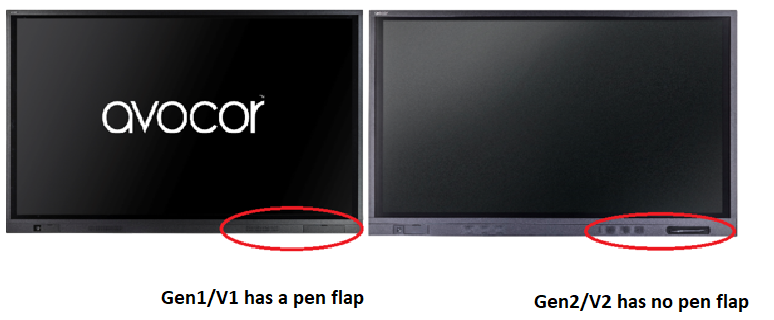 